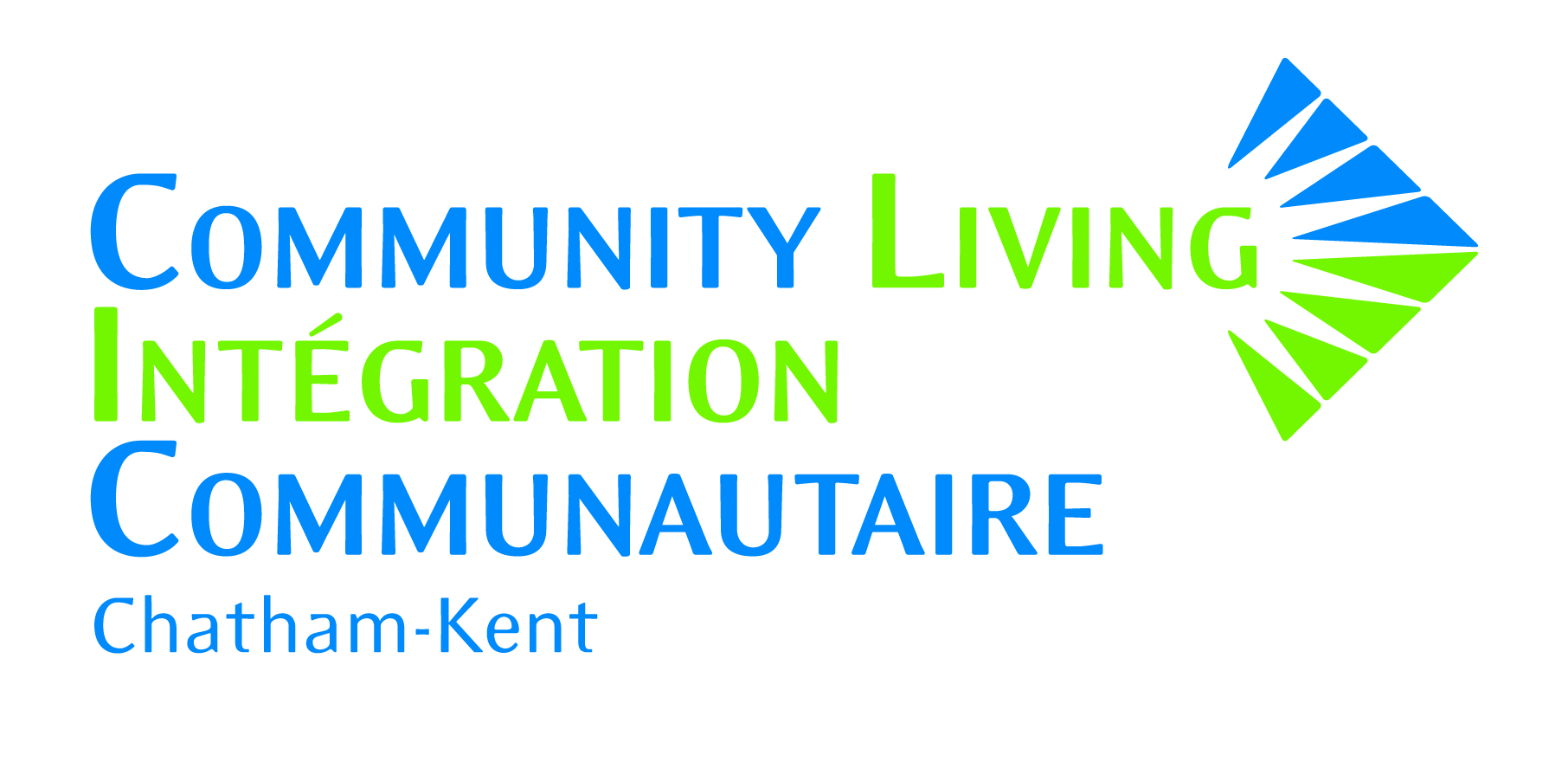 APPAREL SALE 2016We are offering a variety of items displaying the Community Living Chatham-Kent logo.  The apparel is available for men and women, and is offered in a range of sizes and colours. All prices include applicable taxes. Simply complete the order form and submit it with your payment. We have samples in a variety of sizes for people to try.  It is encouraged to try on the apparel as fit may not be true to size.We are hosting the following dates/times for you to see and try on the apparel at 101 Stewart StreetNovember 15		4:00 pm – 6:00 pmNovember 21		4:00 pm – 6:00 pmNovember 23		4:00 pm – 6:00 pmPayment will be accepted on these dates.Dates don’t work for you? No problem!  Just give us a call at 519-352-1174 ext. 232 to set a time. Community Living T-ShirtsThe Women’s t-shirts are Fruit of the Loom Cotton V-Neck. (100% high density cotton preshrunk jersey)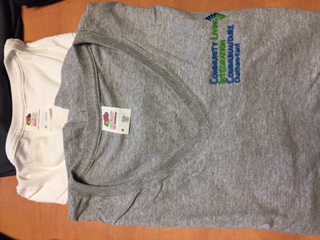 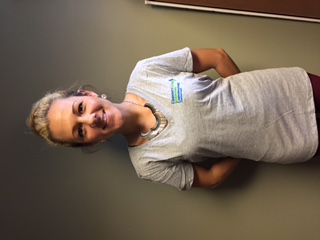 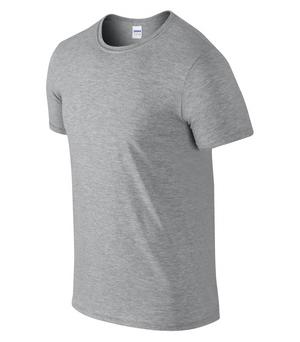 The Men’s t-shirts are Gildan™Ultra Cotton (100% (cotton preshrunk jersey)It is encouraged to try on the apparel as fit may not be true to size.Community Living Sports ShirtsThe sports shirts are made by Coal Harbour and are 100% Polyester flat tricot micro piqué knit. They are a solid colour with a no-curl, rib knit collar (men’s), and a self-fabric collar (women’s).  Both are moisture wicking and snag resistant.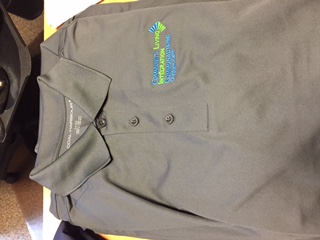 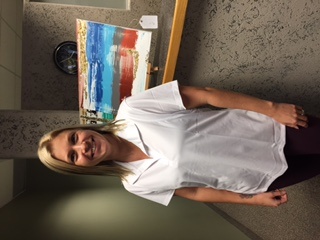 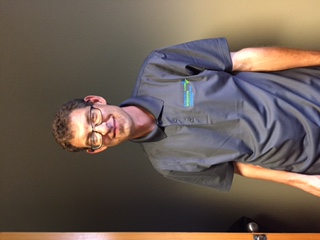 It is encouraged to try on the apparel as fit may not be true to size.Community Living JacketsThe Pro Team Jackets are made by ATC.  The jackets are wind and water resistant and are made with 100% polyester with PU coating each with front welt pockets.  The men’s jacket has elastic cuffs with hem and women’s has spandex binding cuffs and hem.  The women’s jacket includes a 3-panel hood with self-fabric drawstring.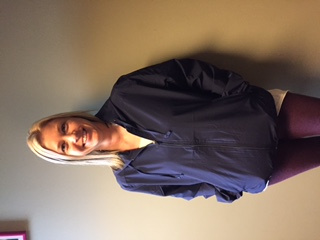 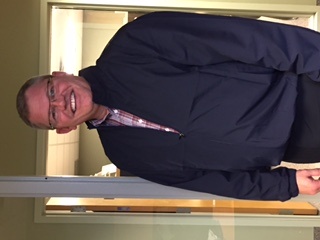 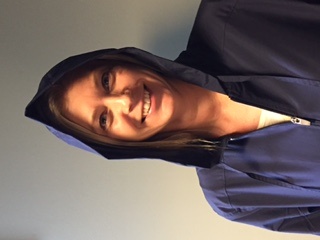 It is encouraged to try on the apparel as fit may not be true to size.Community Living Chatham-Kent Apparel Order FormPlease print, complete and mail/drop off with payment to Community Living Chatham-Kent c/o Angie.T-shirtsMenWomenItem Code2000L39VRprice $15$15sizesS-5XLS-2XLcoloursSport GreyWhiteNavySport Grey HeatherGolf ShirtMenWomenItem CodeS445L445price$30$30sizesXS - 6XLXS - 4XLcoloursIron GreyWhiteTrue NavyTrue NavyJacketMenWomenItem CodeJ780L780price$40 $40sizesXS - 4XLXS - 4XLcoloursTrue NavyTrue Navy          Community Living Chatham-Kent Apparel Order Form          Community Living Chatham-Kent Apparel Order Form          Community Living Chatham-Kent Apparel Order Form          Community Living Chatham-Kent Apparel Order Form          Community Living Chatham-Kent Apparel Order Form          Community Living Chatham-Kent Apparel Order FormName:Location:Item codecolour sizepricequantitytotalTOTAL:Payment terms: cash or cheque payable to "Community Living Chatham-Kent"Payment terms: cash or cheque payable to "Community Living Chatham-Kent"Payment terms: cash or cheque payable to "Community Living Chatham-Kent"Payment terms: cash or cheque payable to "Community Living Chatham-Kent"All orders must be paid for at time of ordering.  All prices include applicable taxes.All orders must be paid for at time of ordering.  All prices include applicable taxes.All orders must be paid for at time of ordering.  All prices include applicable taxes.All orders must be paid for at time of ordering.  All prices include applicable taxes.Please complete the form and forward with payment to Community Relations c/o Angie.Please complete the form and forward with payment to Community Relations c/o Angie.Please complete the form and forward with payment to Community Relations c/o Angie.Please complete the form and forward with payment to Community Relations c/o Angie.Please complete the form and forward with payment to Community Relations c/o Angie.Code: 1200-14